 Poniedziałek 8.06.2020r.Temat kompleksowy: Nadchodzą wakacje1. Gdzie dzieci spędzą wakacje?-  połącz ilustracje dzieci z odpowiednim krajobrazem. Jaś spędzi wakacje nad morzem    Ada  spędzi wakacje w górach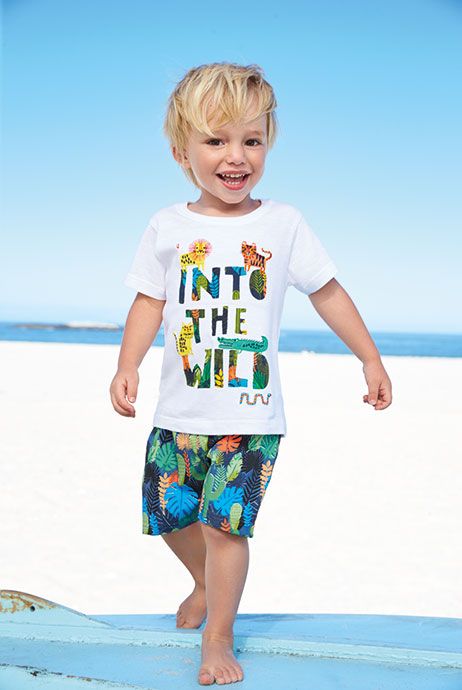 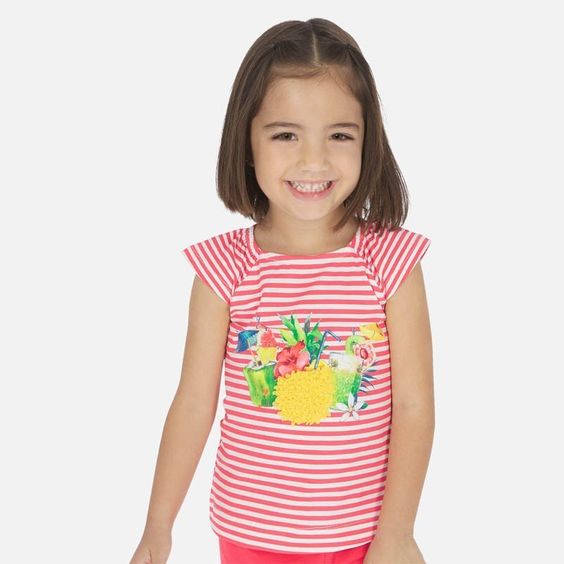     Zusia spędzi wakacje na  wsi     Olek spędzi wakacje w mięście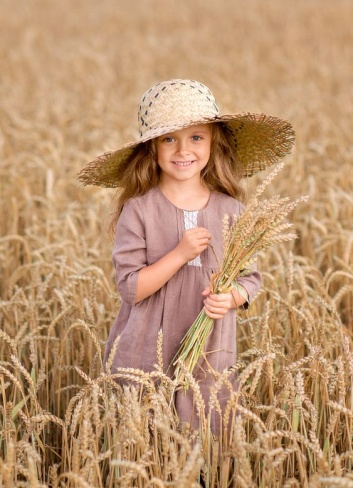 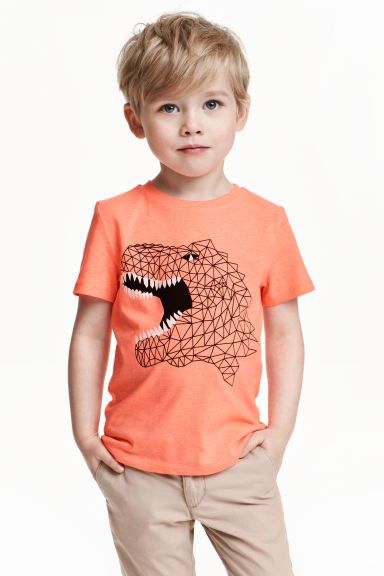 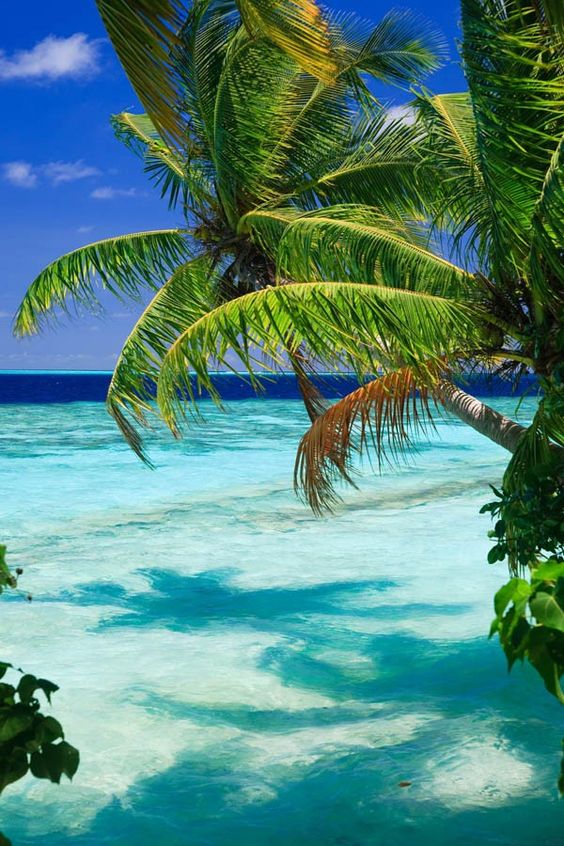 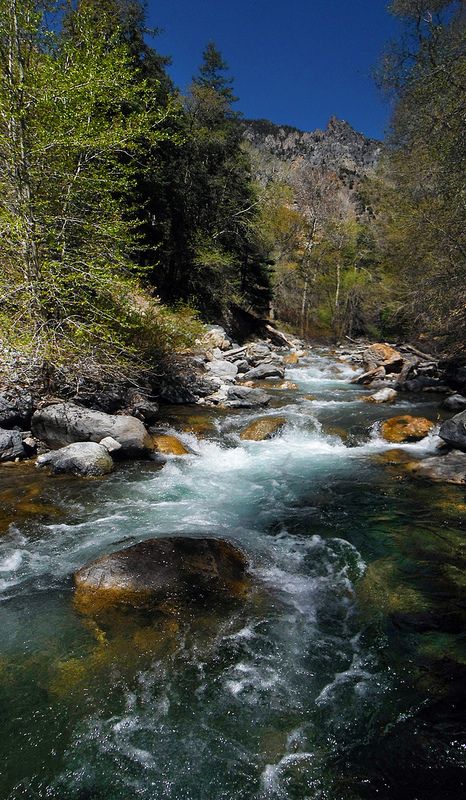 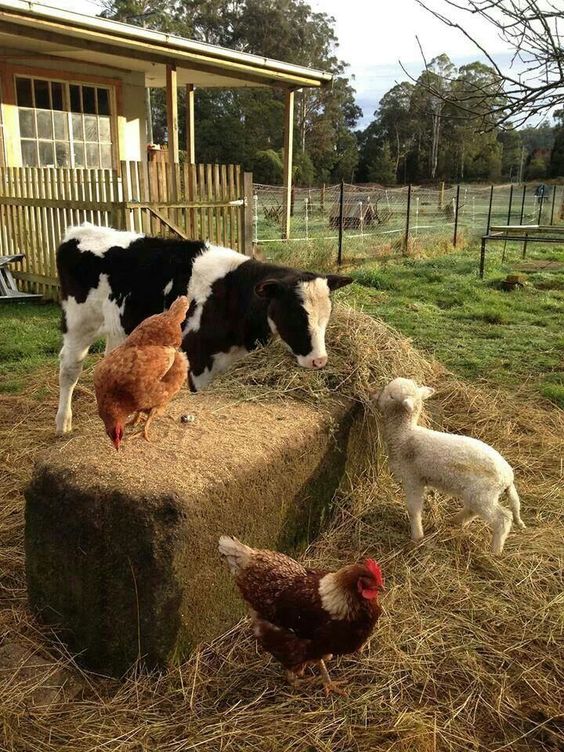 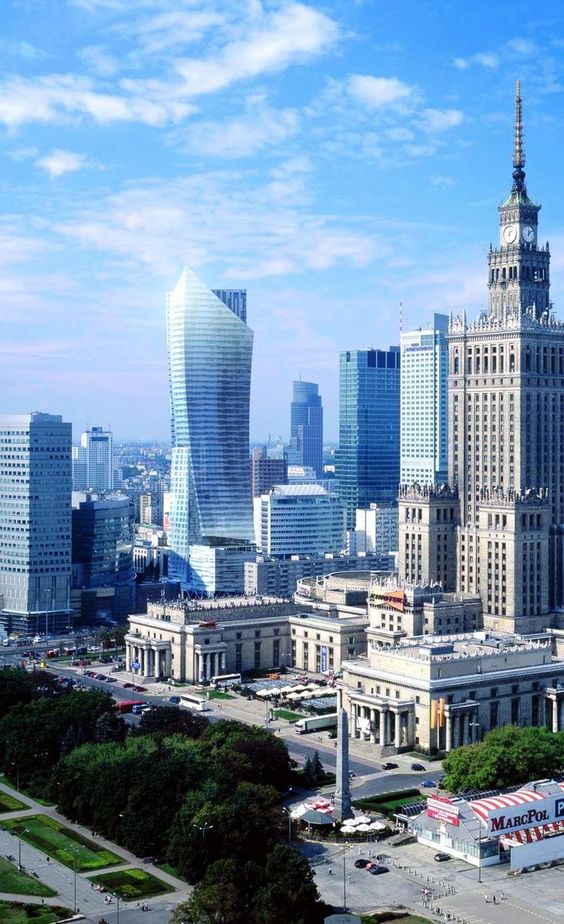 2.  Pokoloruj obrazek według wzoru. 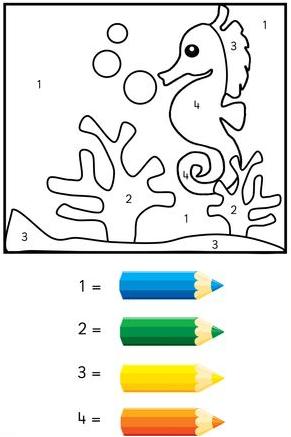 3. Zygzak wybiera się na wakacje do Włoch, dowiedz się kogo ze sobą zabierze. Pokoloruj obrazek. 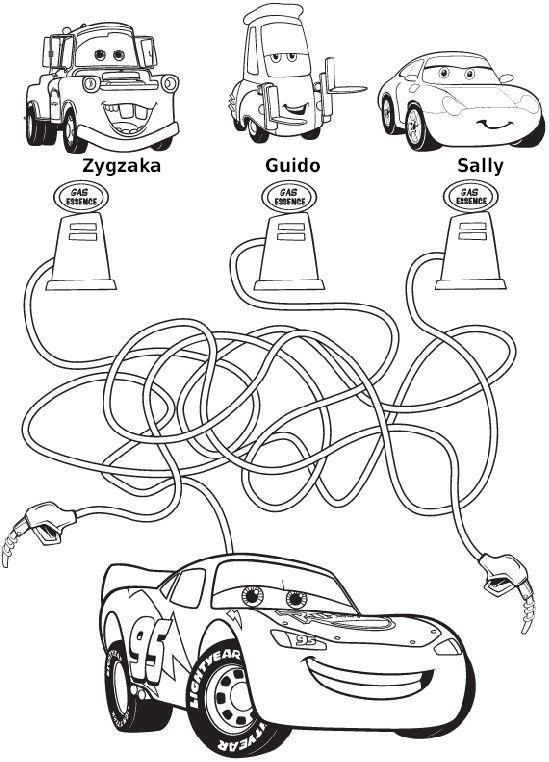 